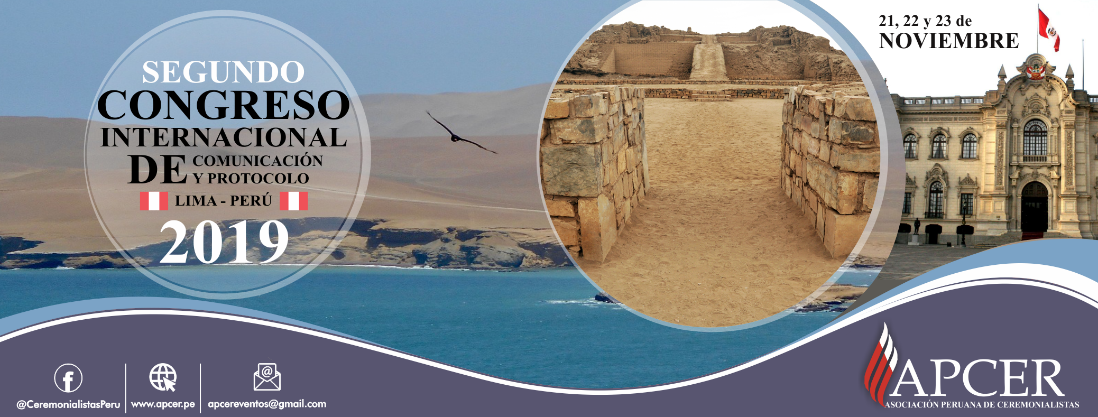 FICHA DE INSCRIPCIÓNInscripciones internacionales:		 		          			         Desde 21/10Profesionales y público en general							$ 250.00Participantes Congreso anterior y organizacionesAuspiciantes o colaboradoras							$ 200.00Socios										$ 130.00Estudiantes (delegación universitaria)							$ 130.00Acompañantes actividades turísticas							$ 100.00Inscripciones nacionales:*				          			         Desde 21/10Profesionales y público en general							S/.300.00Participantes Congreso anterior y organizaciones	Auspiciantes o colaboradoras							S/.250.00Socios APCER									S/.150.00Estudiantes pregrado e institutos superiores						S/.150.00El valor incluye:Participación de conferencias y ponencias nacionales e internacionales.Certificación por 30 horas académicas.Coffe break durante los días del evento.(*) No Incluye IGVABONO INSCRIPCIÓN CTA CTE BANCO BBVA 0011-0117-0100072382CCI 011-117-000100072382-93DATOS PERSONALES:NOMBRE:APELLIDOS:CORREO ELECTRÓNICONOMBRE DE LA ORGANIZACIÓN A LA QUE PERTENECECARGO/PUESTODATOS COMPLETOS DE LA RAZÓN SOCIAL(Solo para factura)RUC